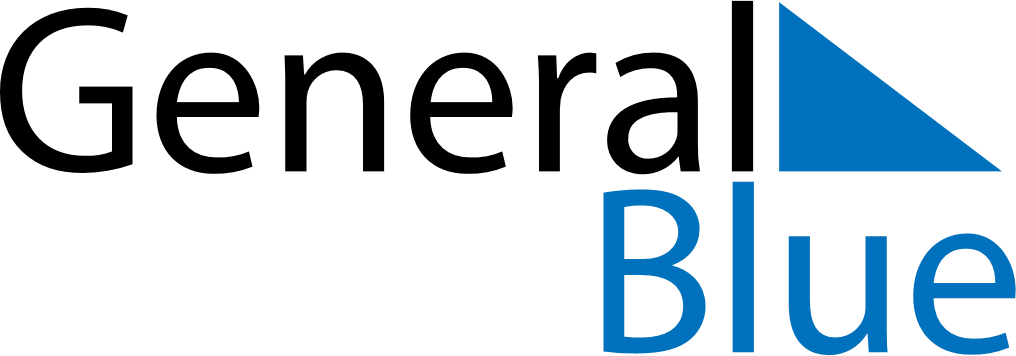 Daily Planner December 23, 2024 - December 29, 2024Daily Planner December 23, 2024 - December 29, 2024Daily Planner December 23, 2024 - December 29, 2024Daily Planner December 23, 2024 - December 29, 2024Daily Planner December 23, 2024 - December 29, 2024Daily Planner December 23, 2024 - December 29, 2024Daily Planner December 23, 2024 - December 29, 2024Daily Planner MondayDec 23TuesdayDec 24WednesdayDec 25ThursdayDec 26FridayDec 27 SaturdayDec 28 SundayDec 29MorningAfternoonEvening